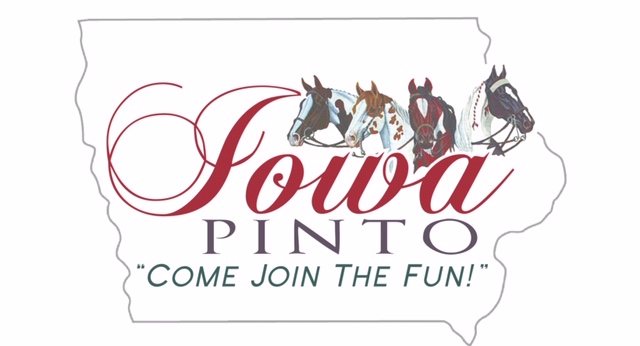 2020 Iowa Pinto Horse Association Membership ApplicationAll expires 12/31 in current yearSingle $20   / Family $30 / Youth $15New______      Renewal_____Primary Member Name:_______________________________________________________PtHA Member ID:______________________   Iowa Member ID:_______________________Spouse Name:_______________________________________________________________Spouse PtHA Member ID:_____________________   Amateur _______________________Address:____________________________________________________________________City:_ __________________________________ State:___________ Zip:_________________Home Phone:___________________________  Cell Phone:___________________________Email:_______________________________________________________________________     By checking this box, I/We authorize the Iowa Pinto Horse Association to send me email and text message updates.        I/We agree to abide by the rules of the Iowa Pinto Horse Association. All information given is true, correct and complete.Signature:________________________________________________   Date:______________Iowa Pinto Horse Association Youth Membership ApplicationName:_____________________________________PtHA ID:______________ DOB:________________Name:______________________________________PtHA ID:______________ DOB:________________Name:______________________________________PtHA ID:______________ DOB:________________Name:______________________________________PtHA ID:______________ DOB:________________Return with payment to:                         					                                Angela De La Riva2974 330th StreetEllsworth, IA 50075